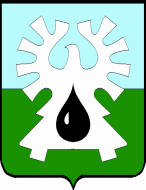                                         ГОРОДСКОЙ ОКРУГ УРАЙХАНТЫ-МАНСИЙСКОГО  АВТОНОМНОГО ОКРУГА-ЮГРЫДУМА ГОРОДА УРАЙРЕШЕНИЕот  07 августа  2023 года                                                                                № 52 О перечне наказов избирателей на 2024 год, данных депутатам Думы города Урай VII созываВ соответствии с Порядком работы с наказами избирателей, данными депутатам Думы города Урай,  утверждённым решением Думы города Урай от  26.04.2022 № 43, и учитывая результаты депутатских слушаний от 03.08.2023, Дума города Урай решила:1. Утвердить перечень наказов избирателей на 2024 год, данных депутатам Думы города Урай VII созыва, согласно приложению.2. Контроль за выполнением настоящего решения возложить на заместителя председателя Думы города Урай Р.Ф. Миникаева.3. Опубликовать настоящее решение в газете «Знамя».Председатель Думы города Урай                                                                           А.В. Величко                                               Приложениек решению Думы города Урай от 07 августа 2023 года № 52Перечень наказов избирателей на 2024 год, данных депутатам Думы города Урай VII созыва№ п/пФ.И.О. депутата, внесшего наказ, номер избирательного округаНаименование объекта и его местонахождение, вид работ1.1)Величко Александр Витальевич, избирательный округ № 1;2)Кочемазов Алексей Владимирович, избирательный округ № 2;3)Баев Сергей Анатольевич, избирательный округ № 4;4)Будункевич Иван Дмитриевич, избирательный округ № 8;5)Акчурин Марат Раисович, избирательный округ № 10;6)Овденко Наталья Борисовна, избирательный округ № 11;7)Борисова Анжела Васильевна, избирательный округ № 12;8)Миникаев Рустам Фаритович, избирательный округ № 13;9)Мунарев Игорь Сергеевич, избирательный округ № 14;10)Павликов Дмитрий Николаевич, избирательный округ № 17;11)Гайсин Илдар Газинурович, избирательный округ № 18;12)Анваров Ильмир Рамилович, избирательный округ № 19;13)Жуков Евгений Валерьевич, избирательный округ № 20.Резерв дорожного фонда:средства на ремонт и обустройство дорог города Урай 2. 1)Кукушкин Артём Викторович, избирательный округ № 5;2)Бабенко Артём Валерьевич, избирательный округ № 9.Двор жилого дома 36  микрорайон 2 города Урай: расширение парковочных мест для автомобилей 3. 1)Сафонов Анатолий Николаевич, избирательный округ № 6;2)Кукушкин Артём Викторович, избирательный округ № 5;3)Бабенко Артём Валерьевич, избирательный округ № 9;4)Бусарева Елена Алексеевна, избирательный округ № 15.Муниципальное автономное учреждение «Спортивная школа «Старт», Дворец спорта и юношества «Старт»,  г.Урай, мкр. 2, д. 87:1. фотометр (прибор для измерения уровня хлора в бассейне);2. спортивные костюмы для «Центра ГТО»;3. A-130g гидравлический тренажер для мышц груди Баттерфляй;4.	гусеничный подъемник  (для обеспечения доступной среды для лиц с ограниченными возможностями здоровья);5. маты гимнастические.4.1)Жигарев Евгений Владимирович, избирательный округ № 3;2)Насибуллин Леонард Фанилевич, избирательный округ № 7;3)Кукушкин Артём Викторович, избирательный округ № 5.Управление образования администрации города Урай, г.Урай, микрорайон 2, дом 59: 1) проведение городского конкурса рисунков по безопасности;2) приобретение питьевых фонтанчиков в общеобразовательных организациях;3) организация парашютных прыжков в целях реализации программы дополнительного образования для кадетского класса;4) проведение муниципального этапа конкурса профессионального мастерства «Педагог года»;5) проведение городского конкурса школьных столовых;6) проведение муниципального этапа и участие в региональном этапе конкурса «Ученик года».5.Ребякин Евгений Александрович, избирательный округ № 16.МАУ «Культура», город Урай, микрорайон 2, дом 39/1:1) организация и проведение городских мероприятий в сфере культуры: а) призовой фонд для массового городского мероприятия «Проводы зимы»;
б) призовой фонд для городского конкурса инсценированных песен из кинофильмов «Звёзды киноэкрана»;2) приобретение генератора пены и пенного концентрата для проведения детских и молодёжных мероприятий.